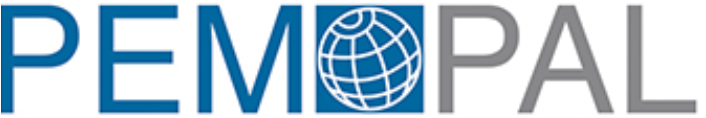 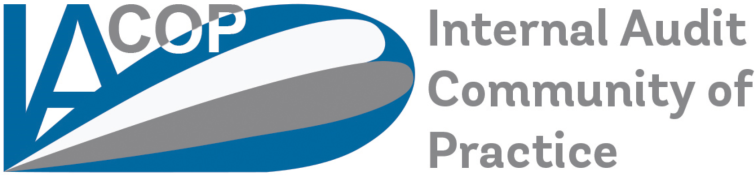  Video conference on the review of the Three Lines of Defense modelSeptember 9, 2019, at 13 CET (Language: English)Objective: Prepare IA COP feedback on the review of the Three Lines of Defense, initiated by IIAPre-meeting readinghttps://global.theiia.org/about/about-internal-auditing/Public Documents/3LOD-IIA-Exposure-Document.pdfTimeActivityPresenter 13.00 – 13.30Presentation on the changes proposed for reviewing the 3 LOD modelManfred van Kesteren, Dutch Academy of Finances and Economy13.30 – 14.30Discussions, questions, comments and proposals from participantsMembers /Participants 14.30 – 15.00Conclusion and summaryRichard Maggs, World Bank expert